SAMOSTATNÁ PRÁCE – PO-ČT 27. 4. 2020 - 30. 4. 2020 – PŘÍRODOPIS – 6. ROČNÍKDobrý den, chválím všechny za vypracování a zaslání testů. Také děkuji za zaslání herbářů a fotek z jarních výprav za obojživelníky. Dobrá práce!Pořád platí, že jsem v případě potřeby k dispozici na mailu m.zeman@zskncl.cz.Opakování:Videoukázkyhttps://edu.ceskatelevize.cz/jaro-zivot-rostlin-a-zivocichu-iii-5e44241d4908cf0125157f67Velmi dobře zpracovaná videoukázka ze světa rostlin zpracovaná populárně-vědeckou formou, zasahuje i do chemie, ale to je žádoucí:https://edu.ceskatelevize.cz/svet-rostlin-5e44226ce173fa6cb524abd5Shrnutí:Minule jsme si osvěžili princip fungování fotosyntézy a její význam pro rostliny a život na Zemi. Dále jsme si probrali stavbu těla rostlin a seznámili jsme se s první skladebnou částí rostliny-kořenem.Nová látka: Učebnice orientačně str. 75 -76ZÁKLADNÍ POZNATKY: (ideálně zapsat do sešitu)Stonekzpravidla nadzemní část rostlinyvede anorganické1 látky přijaté kořeny do listů, květů a plodůvede organické2 látky vytvořené v listech směrem ke kořenům a dalším částem rostliny----------------------------------------------------------------------------------------------1 anorganické látky = pochází z neživé přírody, tvoří horniny a nerosty (voda, kyslík, křemen,..)2 organické látky = vznikají činností živých organismů, jsou součástí jejich těl, ústrojné látky		       (cukry, tuky, bílkoviny, škrob)byliny – stonek nedřevnatí, zůstává dužnatýdřeviny – stonek zdřevnatícévní svazky – mají část lýkovou (vede látky z listů) a dřevní (vede látky z kořenů)Bylinný stonekstavba: na povrchu pokožka, pod pokožkou dužnina, ve které jsou cévní svazky-žilky (transportní funkce)podle stonku rozeznáváme: stvol – listy v přízemní růžici, stonek nese pouze květ          lodyhu – listy na stonku          stéblo – většinou dutý stonek s kolénky          oddenek – podzemní stonek se zásobní funkcí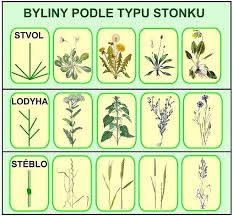 Zdroj: www.jirifranc.estranky.czDřevnatý stonekstavba: na povrchu kůra (odumřelá část kůry je borka), pod kůrou je lýko a následuje dřevona jaře roste dřevo rychle (světlejší letokruhy) a na podzim se růst zpomaluje (tmavší letokruhy) dřeviny tvoří stromy (stonek=kmen, větví se nad zemí) nebo keře (stonek se větví u země)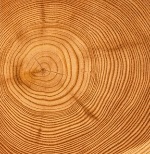 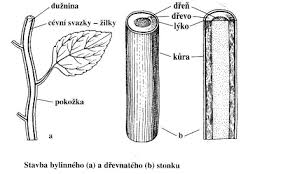 Letokruhy    Zdroj: www.natur.cuni.cz                                                         Stavba stonku      Zdroj: www.zsjistebnice.czPro přírodovědné „fajnšmekry“ pro zopakování:https://www.youtube.com/watch?v=uiQP8J7OBsY&list=PLu9YmWHGvyyuB4ESBRJxo3FpBUBcXdMSf&index=7                 -  velmi poutavě popsánoMějte se krásně a o prodlouženém víkendu vyrazte za poznáním do přírody.